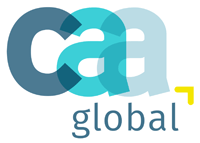 List of candidates sitting or exempt from Modules 1-5, thereby completing the required exams to transfer to the class of Certified Actuarial Analyst, December 2023Albert, GeorgeBarron, DavidCampo, AldoCarter, DawnChitate, NoreenDavies, JoshuaDawaki, YusufDrew, RobynEstrada, AndreHelfers, ChristianIgbojekwe, Chiedozie MichaelKapsukut, Jackline ChemtaiKiplagat, WycliffeKotlyarov, OlegLane, JasonLi, ZitongMathpal, BhagwatiMunoti, MunyaradziMunyao, Tatyana KaniniOkafor, Chibuzor ElvisOkot, JustineO'Neill, ArleenOwojori, Gloria OluwabunmiPerry, Carla Roxanne FrancesPollock, AlexanderSasikumari, AnupamaSeklecka, MalgorzataShopland, RachelSoodhun-Nobee, Mehreen KhadijahTanik, GhadaThomas, LisaTrotman, SteinWalsh, KieranWeaver, MatthewWood, RobertList published: December 2023